Please be advised that receipt of this form by Brookfield does not constitute security clearance on the desired date(s) or time(s). Access is contingent upon previously scheduled reservations. Please call to confirm that security clearance will be provided. A Certificate of Insurance must be provided prior to access, if not currently on file with Brookfield.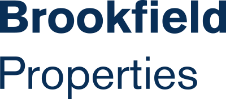 2 Houston Center (909 Fannin St.) Security Access Request Form (After Hours is M-F 5:30 PM – 6:00 AM, all day on weekends & holidays)Office: 713-654-4411 Please email this completed form, with at least 24-hour notice, to the distribution list at the end of this document.2 Houston Center (909 Fannin St.) Security Access Request Form (After Hours is M-F 5:30 PM – 6:00 AM, all day on weekends & holidays)Office: 713-654-4411 Please email this completed form, with at least 24-hour notice, to the distribution list at the end of this document.2 Houston Center (909 Fannin St.) Security Access Request Form (After Hours is M-F 5:30 PM – 6:00 AM, all day on weekends & holidays)Office: 713-654-4411 Please email this completed form, with at least 24-hour notice, to the distribution list at the end of this document.2 Houston Center (909 Fannin St.) Security Access Request Form (After Hours is M-F 5:30 PM – 6:00 AM, all day on weekends & holidays)Office: 713-654-4411 Please email this completed form, with at least 24-hour notice, to the distribution list at the end of this document.2 Houston Center (909 Fannin St.) Security Access Request Form (After Hours is M-F 5:30 PM – 6:00 AM, all day on weekends & holidays)Office: 713-654-4411 Please email this completed form, with at least 24-hour notice, to the distribution list at the end of this document.2 Houston Center (909 Fannin St.) Security Access Request Form (After Hours is M-F 5:30 PM – 6:00 AM, all day on weekends & holidays)Office: 713-654-4411 Please email this completed form, with at least 24-hour notice, to the distribution list at the end of this document.2 Houston Center (909 Fannin St.) Security Access Request Form (After Hours is M-F 5:30 PM – 6:00 AM, all day on weekends & holidays)Office: 713-654-4411 Please email this completed form, with at least 24-hour notice, to the distribution list at the end of this document.2 Houston Center (909 Fannin St.) Security Access Request Form (After Hours is M-F 5:30 PM – 6:00 AM, all day on weekends & holidays)Office: 713-654-4411 Please email this completed form, with at least 24-hour notice, to the distribution list at the end of this document.2 Houston Center (909 Fannin St.) Security Access Request Form (After Hours is M-F 5:30 PM – 6:00 AM, all day on weekends & holidays)Office: 713-654-4411 Please email this completed form, with at least 24-hour notice, to the distribution list at the end of this document.2 Houston Center (909 Fannin St.) Security Access Request Form (After Hours is M-F 5:30 PM – 6:00 AM, all day on weekends & holidays)Office: 713-654-4411 Please email this completed form, with at least 24-hour notice, to the distribution list at the end of this document.2 Houston Center (909 Fannin St.) Security Access Request Form (After Hours is M-F 5:30 PM – 6:00 AM, all day on weekends & holidays)Office: 713-654-4411 Please email this completed form, with at least 24-hour notice, to the distribution list at the end of this document.2 Houston Center (909 Fannin St.) Security Access Request Form (After Hours is M-F 5:30 PM – 6:00 AM, all day on weekends & holidays)Office: 713-654-4411 Please email this completed form, with at least 24-hour notice, to the distribution list at the end of this document.2 Houston Center (909 Fannin St.) Security Access Request Form (After Hours is M-F 5:30 PM – 6:00 AM, all day on weekends & holidays)Office: 713-654-4411 Please email this completed form, with at least 24-hour notice, to the distribution list at the end of this document.2 Houston Center (909 Fannin St.) Security Access Request Form (After Hours is M-F 5:30 PM – 6:00 AM, all day on weekends & holidays)Office: 713-654-4411 Please email this completed form, with at least 24-hour notice, to the distribution list at the end of this document.2 Houston Center (909 Fannin St.) Security Access Request Form (After Hours is M-F 5:30 PM – 6:00 AM, all day on weekends & holidays)Office: 713-654-4411 Please email this completed form, with at least 24-hour notice, to the distribution list at the end of this document.2 Houston Center (909 Fannin St.) Security Access Request Form (After Hours is M-F 5:30 PM – 6:00 AM, all day on weekends & holidays)Office: 713-654-4411 Please email this completed form, with at least 24-hour notice, to the distribution list at the end of this document.2 Houston Center (909 Fannin St.) Security Access Request Form (After Hours is M-F 5:30 PM – 6:00 AM, all day on weekends & holidays)Office: 713-654-4411 Please email this completed form, with at least 24-hour notice, to the distribution list at the end of this document.2 Houston Center (909 Fannin St.) Security Access Request Form (After Hours is M-F 5:30 PM – 6:00 AM, all day on weekends & holidays)Office: 713-654-4411 Please email this completed form, with at least 24-hour notice, to the distribution list at the end of this document.2 Houston Center (909 Fannin St.) Security Access Request Form (After Hours is M-F 5:30 PM – 6:00 AM, all day on weekends & holidays)Office: 713-654-4411 Please email this completed form, with at least 24-hour notice, to the distribution list at the end of this document.2 Houston Center (909 Fannin St.) Security Access Request Form (After Hours is M-F 5:30 PM – 6:00 AM, all day on weekends & holidays)Office: 713-654-4411 Please email this completed form, with at least 24-hour notice, to the distribution list at the end of this document.2 Houston Center (909 Fannin St.) Security Access Request Form (After Hours is M-F 5:30 PM – 6:00 AM, all day on weekends & holidays)Office: 713-654-4411 Please email this completed form, with at least 24-hour notice, to the distribution list at the end of this document.2 Houston Center (909 Fannin St.) Security Access Request Form (After Hours is M-F 5:30 PM – 6:00 AM, all day on weekends & holidays)Office: 713-654-4411 Please email this completed form, with at least 24-hour notice, to the distribution list at the end of this document.Requestor:                 Cell Phone#:      Requestor:                 Cell Phone#:      Requestor:                 Cell Phone#:      Requestor:                 Cell Phone#:      Requestor:                 Cell Phone#:      Requestor:                 Cell Phone#:      Requestor:                 Cell Phone#:      Requestor:                 Cell Phone#:      Requestor:                 Cell Phone#:      Requestor:                 Cell Phone#:      Requestor:                 Cell Phone#:      Requestor:                 Cell Phone#:      Requestor:                 Cell Phone#:      Requestor:                 Cell Phone#:      Requestor:                 Cell Phone#:      Date Work to be Performed:      Date Work to be Performed:      Date Work to be Performed:      Date Work to be Performed:      Date Work to be Performed:      Date Work to be Performed:      Date Work to be Performed:      Section 1 Section 1 Section 1 Section 1 Section 1 Section 1 Section 1 Section 1 Section 1 Section 1 Section 1 Section 1 Section 1 Section 1 Section 1 Section 1 Section 1 Section 1 Section 1 Section 1 Section 1 Section 1 Work/Project Title:Work/Project Title:Work/Project Title:Work/Project Title:Work/Project Title:Work/Project Title:Work/Project Title:Work/Project Title:Work/Project Title:Work Location Building: 2 Houston Center   Work Location Building: 2 Houston Center   Work Location Building: 2 Houston Center   Work Location Building: 2 Houston Center   Work Location Building: 2 Houston Center   Work Location Building: 2 Houston Center   Work Location Building: 2 Houston Center   Work Location Building: 2 Houston Center   Work Start Time:      Work Start Time:      Work Start Time:      Work Start Time:      Work Start Time:      Work Location Building: 2 Houston Center   Work Location Building: 2 Houston Center   Work Location Building: 2 Houston Center   Work Location Building: 2 Houston Center   Work Location Building: 2 Houston Center   Work Location Building: 2 Houston Center   Work Location Building: 2 Houston Center   Work Location Building: 2 Houston Center   Work End Time:      Work End Time:      Work End Time:      Work End Time:      Work End Time:      Section 2 -- ACM work required - Yes             No         (ACM work can only be performed after normal business hours) Section 2 -- ACM work required - Yes             No         (ACM work can only be performed after normal business hours) Section 2 -- ACM work required - Yes             No         (ACM work can only be performed after normal business hours) Section 2 -- ACM work required - Yes             No         (ACM work can only be performed after normal business hours) Section 2 -- ACM work required - Yes             No         (ACM work can only be performed after normal business hours) Section 2 -- ACM work required - Yes             No         (ACM work can only be performed after normal business hours) Section 2 -- ACM work required - Yes             No         (ACM work can only be performed after normal business hours) Section 2 -- ACM work required - Yes             No         (ACM work can only be performed after normal business hours) Section 2 -- ACM work required - Yes             No         (ACM work can only be performed after normal business hours) Section 2 -- ACM work required - Yes             No         (ACM work can only be performed after normal business hours) Section 2 -- ACM work required - Yes             No         (ACM work can only be performed after normal business hours) Section 2 -- ACM work required - Yes             No         (ACM work can only be performed after normal business hours) Section 2 -- ACM work required - Yes             No         (ACM work can only be performed after normal business hours) Section 2 -- ACM work required - Yes             No         (ACM work can only be performed after normal business hours) Section 2 -- ACM work required - Yes             No         (ACM work can only be performed after normal business hours) Section 2 -- ACM work required - Yes             No         (ACM work can only be performed after normal business hours) Section 2 -- ACM work required - Yes             No         (ACM work can only be performed after normal business hours) Section 2 -- ACM work required - Yes             No         (ACM work can only be performed after normal business hours) Section 2 -- ACM work required - Yes             No         (ACM work can only be performed after normal business hours) Section 2 -- ACM work required - Yes             No         (ACM work can only be performed after normal business hours) Section 2 -- ACM work required - Yes             No         (ACM work can only be performed after normal business hours) Section 2 -- ACM work required - Yes             No         (ACM work can only be performed after normal business hours) FloorFloorSuite / Room(s)Suite / Room(s)Suite / Room(s)LightsLightsLightsAirAirOT HVAC Requested via Genea OT HVAC Requested via Genea OT HVAC Requested via Genea OT HVAC Requested via Genea Scope of Work Being PerformedScope of Work Being PerformedScope of Work Being PerformedScope of Work Being PerformedScope of Work Being PerformedScope of Work Being PerformedScope of Work Being PerformedScope of Work Being PerformedFloorFloorSuite / Room(s)Suite / Room(s)Suite / Room(s)LightsLightsLightsAirAirOT HVAC Requested via Genea OT HVAC Requested via Genea OT HVAC Requested via Genea OT HVAC Requested via Genea Scope of Work Being PerformedScope of Work Being PerformedScope of Work Being PerformedScope of Work Being PerformedScope of Work Being PerformedScope of Work Being PerformedScope of Work Being PerformedScope of Work Being PerformedFloorFloorSuite / Room(s)Suite / Room(s)Suite / Room(s)LightsLightsLightsAirAirOT HVAC Requested via Genea OT HVAC Requested via Genea OT HVAC Requested via Genea OT HVAC Requested via Genea Scope of Work Being PerformedScope of Work Being PerformedScope of Work Being PerformedScope of Work Being PerformedScope of Work Being PerformedScope of Work Being PerformedScope of Work Being PerformedScope of Work Being PerformedSection 3 – Contact InformationSection 3 – Contact InformationSection 3 – Contact InformationSection 3 – Contact InformationSection 3 – Contact InformationSection 3 – Contact InformationSection 3 – Contact InformationSection 3 – Contact InformationSection 3 – Contact InformationSection 3 – Contact InformationSection 3 – Contact InformationSection 3 – Contact InformationSection 3 – Contact InformationSection 3 – Contact InformationSection 3 – Contact InformationSection 3 – Contact InformationSection 3 – Contact InformationSection 3 – Contact InformationSection 3 – Contact InformationSection 3 – Contact InformationSection 3 – Contact InformationSection 3 – Contact InformationContract Company Name:Contract Company Name:Contract Company Name:Contract Company Name:Contract Company Name:Contract Company Name:Contract Company Name:Contract Company Name:Contract Company Name:Onsite Lead Name:Onsite Lead Name:Onsite Lead Name:Onsite Lead’s Cell Phone #:Onsite Lead’s Cell Phone #:Onsite Lead’s Cell Phone #:Onsite Lead’s Cell Phone #:Onsite Lead’s Cell Phone #:Onsite Lead’s Cell Phone #:Onsite Lead’s Cell Phone #:Contract Company Name:Contract Company Name:Contract Company Name:Contract Company Name:Contract Company Name:Contract Company Name:Contract Company Name:Contract Company Name:Contract Company Name:Onsite Lead Name:Onsite Lead Name:Onsite Lead Name:Onsite Lead’s Cell Phone #:Onsite Lead’s Cell Phone #:Onsite Lead’s Cell Phone #:Onsite Lead’s Cell Phone #:Onsite Lead’s Cell Phone #:Onsite Lead’s Cell Phone #:Onsite Lead’s Cell Phone #:Section 4 – Comments/Access Instructions: (THIS SECTION MUST BE COMPLETED)Section 4 – Comments/Access Instructions: (THIS SECTION MUST BE COMPLETED)Section 4 – Comments/Access Instructions: (THIS SECTION MUST BE COMPLETED)Section 4 – Comments/Access Instructions: (THIS SECTION MUST BE COMPLETED)Section 4 – Comments/Access Instructions: (THIS SECTION MUST BE COMPLETED)Section 4 – Comments/Access Instructions: (THIS SECTION MUST BE COMPLETED)Section 4 – Comments/Access Instructions: (THIS SECTION MUST BE COMPLETED)Section 4 – Comments/Access Instructions: (THIS SECTION MUST BE COMPLETED)Section 4 – Comments/Access Instructions: (THIS SECTION MUST BE COMPLETED)Section 4 – Comments/Access Instructions: (THIS SECTION MUST BE COMPLETED)Section 4 – Comments/Access Instructions: (THIS SECTION MUST BE COMPLETED)Section 4 – Comments/Access Instructions: (THIS SECTION MUST BE COMPLETED)Section 4 – Comments/Access Instructions: (THIS SECTION MUST BE COMPLETED)Section 4 – Comments/Access Instructions: (THIS SECTION MUST BE COMPLETED)Section 4 – Comments/Access Instructions: (THIS SECTION MUST BE COMPLETED)Section 4 – Comments/Access Instructions: (THIS SECTION MUST BE COMPLETED)Section 4 – Comments/Access Instructions: (THIS SECTION MUST BE COMPLETED)Section 4 – Comments/Access Instructions: (THIS SECTION MUST BE COMPLETED)Section 4 – Comments/Access Instructions: (THIS SECTION MUST BE COMPLETED)Section 4 – Comments/Access Instructions: (THIS SECTION MUST BE COMPLETED)Section 5 – Work Impacts: (THIS SECTION MUST BE COMPLETED)Section 5 – Work Impacts: (THIS SECTION MUST BE COMPLETED)Section 5 – Work Impacts: (THIS SECTION MUST BE COMPLETED)Section 5 – Work Impacts: (THIS SECTION MUST BE COMPLETED)Section 5 – Work Impacts: (THIS SECTION MUST BE COMPLETED)Section 5 – Work Impacts: (THIS SECTION MUST BE COMPLETED)Section 5 – Work Impacts: (THIS SECTION MUST BE COMPLETED)Section 5 – Work Impacts: (THIS SECTION MUST BE COMPLETED)Section 5 – Work Impacts: (THIS SECTION MUST BE COMPLETED)Section 5 – Work Impacts: (THIS SECTION MUST BE COMPLETED)Section 5 – Work Impacts: (THIS SECTION MUST BE COMPLETED)Section 5 – Work Impacts: (THIS SECTION MUST BE COMPLETED)Section 5 – Work Impacts: (THIS SECTION MUST BE COMPLETED)Section 5 – Work Impacts: (THIS SECTION MUST BE COMPLETED)Section 5 – Work Impacts: (THIS SECTION MUST BE COMPLETED)Section 5 – Work Impacts: (THIS SECTION MUST BE COMPLETED)Section 5 – Work Impacts: (THIS SECTION MUST BE COMPLETED)Section 5 – Work Impacts: (THIS SECTION MUST BE COMPLETED)Section 5 – Work Impacts: (THIS SECTION MUST BE COMPLETED)Section 5 – Work Impacts: (THIS SECTION MUST BE COMPLETED)Identify Impact to Tenants or Other Trades:Identify Impact to Tenants or Other Trades:Identify Impact to Tenants or Other Trades:Identify Impact to Tenants or Other Trades:Identify Impact to Tenants or Other Trades:Identify Impact to Tenants or Other Trades:Identify Impact to Tenants or Other Trades:Identify Impact to Tenants or Other Trades:Identify Impact to Tenants or Other Trades:Identify Impact to Tenants or Other Trades:Identify Impact to Tenants or Other Trades:Identify Impact to Tenants or Other Trades:Identify Impact to Tenants or Other Trades:Identify Impact to Tenants or Other Trades:Identify Impact to Tenants or Other Trades:Identify Impact to Tenants or Other Trades:Identify Impact to Tenants or Other Trades:Identify Impact to Tenants or Other Trades:Identify Impact to Tenants or Other Trades:Identify Impact to Tenants or Other Trades:Fire Alarm Testing: Fire Alarm Testing: Floors Impacted:Floors Impacted:Floors Impacted:Elevators Recalled:Elevators Recalled:Elevators Recalled:Elevators Recalled:Stair Well Pressurization Activated:Stair Well Pressurization Activated:Stair Well Pressurization Activated:Stair Well Pressurization Activated:Stair Well Pressurization Activated:Strobes/ Tones Activated:Strobes/ Tones Activated:Strobes/ Tones Activated:Strobes/ Tones Activated:Mag Locks Disabled:Lock Out Tag OutLock Out Tag OutFloors Impacted:Floors Impacted:Floors Impacted:Floors Impacted:Floors Impacted:Floors Impacted:Equipment Impacted:Equipment Impacted:Equipment Impacted:Equipment Impacted:Equipment Impacted:Equipment Impacted:Equipment Impacted:Equipment Impacted:Equipment Impacted:Equipment Impacted:Equipment Impacted:Loading Dock AccessLoading Dock AccessLoading Dock Access:  From:               To:        Loading Dock Access:  From:               To:        Loading Dock Access:  From:               To:        Loading Dock Access:  From:               To:        Loading Dock Access:  From:               To:        Loading Dock Access:  From:               To:        Material Delivery Only or Use of Dumpster: Material Delivery Only or Use of Dumpster: Material Delivery Only or Use of Dumpster: Material Delivery Only or Use of Dumpster: Material Delivery Only or Use of Dumpster: Material Delivery Only or Use of Dumpster: Material Delivery Only or Use of Dumpster: Material Delivery Only or Use of Dumpster: Material Delivery Only or Use of Dumpster: Material Delivery Only or Use of Dumpster: Material Delivery Only or Use of Dumpster: Freight Elevator RequiredFreight Elevator RequiredRequire Use:       From:              To:        Require Use:       From:              To:        Require Use:       From:              To:        Require Use:       From:              To:        Require Use:       From:              To:        Require Use:       From:              To:        Require Use:       From:              To:        Require Use:       From:              To:        Require Use:       From:              To:        Require Use:       From:              To:        Require Use:       From:              To:        Require Use:       From:              To:        Require Use:       From:              To:        Require Use:       From:              To:        Require Use:       From:              To:        Require Use:       From:              To:        Require Use:       From:              To:        IT Room AccessIT Room AccessFloors Requested:Floors Requested:Floors Requested:Floors Requested:Floors Requested:Floors Requested:Scope of Work: 	  	Scope of Work: 	  	Scope of Work: 	  	Scope of Work: 	  	Scope of Work: 	  	Scope of Work: 	  	Scope of Work: 	  	Scope of Work: 	  	Scope of Work: 	  	Scope of Work: 	  	Scope of Work: 	  	Section 6 – Operations Support Needs:Section 6 – Operations Support Needs:Section 6 – Operations Support Needs:Section 6 – Operations Support Needs:Section 6 – Operations Support Needs:Section 6 – Operations Support Needs:Section 6 – Operations Support Needs:Section 6 – Operations Support Needs:Section 6 – Operations Support Needs:Section 6 – Operations Support Needs:Section 6 – Operations Support Needs:Section 6 – Operations Support Needs:Section 6 – Operations Support Needs:Section 6 – Operations Support Needs:Section 6 – Operations Support Needs:Section 6 – Operations Support Needs:Section 6 – Operations Support Needs:Section 6 – Operations Support Needs:Section 6 – Operations Support Needs:Section 6 – Operations Support Needs:Roving Security Officer Needed: Roving Security Officer Needed: Roving Security Officer Needed: Roving Security Officer Needed: Roving Security Officer Needed: Dedicated Security Officer Needed:  Dedicated Security Officer Needed:  Dedicated Security Officer Needed:  Dedicated Security Officer Needed:  Dedicated Security Officer Needed:  Dedicated Security Officer Needed:  Dedicated Security Officer Needed:  Permit to Work Needed: Permit to Work Needed: Permit to Work Needed: Permit to Work Needed: Permit to Work Needed: Desired Time Frame to Obtain Permit to Work: (NOTE: Permit may not be issued earlier than 1 hour before start of work) From:       To:      Desired Time Frame to Obtain Permit to Work: (NOTE: Permit may not be issued earlier than 1 hour before start of work) From:       To:      Desired Time Frame to Obtain Permit to Work: (NOTE: Permit may not be issued earlier than 1 hour before start of work) From:       To:      Desired Time Frame to Obtain Permit to Work: (NOTE: Permit may not be issued earlier than 1 hour before start of work) From:       To:      Desired Time Frame to Obtain Permit to Work: (NOTE: Permit may not be issued earlier than 1 hour before start of work) From:       To:      Desired Time Frame to Obtain Permit to Work: (NOTE: Permit may not be issued earlier than 1 hour before start of work) From:       To:      Desired Time Frame to Obtain Permit to Work: (NOTE: Permit may not be issued earlier than 1 hour before start of work) From:       To:      Desired Time Frame to Obtain Permit to Work: (NOTE: Permit may not be issued earlier than 1 hour before start of work) From:       To:      Desired Time Frame to Obtain Permit to Work: (NOTE: Permit may not be issued earlier than 1 hour before start of work) From:       To:      Desired Time Frame to Obtain Permit to Work: (NOTE: Permit may not be issued earlier than 1 hour before start of work) From:       To:      Desired Time Frame to Obtain Permit to Work: (NOTE: Permit may not be issued earlier than 1 hour before start of work) From:       To:      Desired Time Frame to Obtain Permit to Work: (NOTE: Permit may not be issued earlier than 1 hour before start of work) From:       To:      Section 7 – Insurance requirements – Have all insurance requirements been submitted to Building Management office? Section 7 – Insurance requirements – Have all insurance requirements been submitted to Building Management office? Section 7 – Insurance requirements – Have all insurance requirements been submitted to Building Management office? Section 7 – Insurance requirements – Have all insurance requirements been submitted to Building Management office? Section 7 – Insurance requirements – Have all insurance requirements been submitted to Building Management office? Section 7 – Insurance requirements – Have all insurance requirements been submitted to Building Management office? Section 7 – Insurance requirements – Have all insurance requirements been submitted to Building Management office? Section 7 – Insurance requirements – Have all insurance requirements been submitted to Building Management office? Section 7 – Insurance requirements – Have all insurance requirements been submitted to Building Management office? Section 7 – Insurance requirements – Have all insurance requirements been submitted to Building Management office? Section 7 – Insurance requirements – Have all insurance requirements been submitted to Building Management office? Section 7 – Insurance requirements – Have all insurance requirements been submitted to Building Management office? Section 7 – Insurance requirements – Have all insurance requirements been submitted to Building Management office? Section 7 – Insurance requirements – Have all insurance requirements been submitted to Building Management office? Section 7 – Insurance requirements – Have all insurance requirements been submitted to Building Management office? Section 7 – Insurance requirements – Have all insurance requirements been submitted to Building Management office? Section 7 – Insurance requirements – Have all insurance requirements been submitted to Building Management office? Section 7 – Insurance requirements – Have all insurance requirements been submitted to Building Management office? Section 7 – Insurance requirements – Have all insurance requirements been submitted to Building Management office? Section 7 – Insurance requirements – Have all insurance requirements been submitted to Building Management office?  Yes   No    Yes   No    Yes   No    Yes   No    Yes   No    Yes   No    Yes   No    Yes   No    Yes   No    Yes   No    Yes   No    Yes   No    Yes   No    Yes   No    Yes   No    Yes   No    Yes   No    Yes   No    Yes   No    Yes   No   Section 8 – Distribution ListSection 8 – Distribution ListSection 8 – Distribution ListSection 8 – Distribution ListSection 8 – Distribution ListSection 8 – Distribution ListSection 8 – Distribution ListSection 8 – Distribution ListSection 8 – Distribution ListSection 8 – Distribution ListSection 8 – Distribution ListSection 8 – Distribution ListSection 8 – Distribution ListSection 8 – Distribution ListSection 8 – Distribution ListSection 8 – Distribution ListSection 8 – Distribution ListSection 8 – Distribution ListSection 8 – Distribution ListSection 8 – Distribution ListSelina.Fulghum@brookfieldproperties.com; kristin.mcdonald@brookfieldproperties.com; ashley.norman@brookfieldproperties.com; Joseph.Ulrich@brookfieldproperties.com; Jose.Elias@brookfieldproperties.com; jenna.navarro@brookfieldproperties.comSelina.Fulghum@brookfieldproperties.com; kristin.mcdonald@brookfieldproperties.com; ashley.norman@brookfieldproperties.com; Joseph.Ulrich@brookfieldproperties.com; Jose.Elias@brookfieldproperties.com; jenna.navarro@brookfieldproperties.comSelina.Fulghum@brookfieldproperties.com; kristin.mcdonald@brookfieldproperties.com; ashley.norman@brookfieldproperties.com; Joseph.Ulrich@brookfieldproperties.com; Jose.Elias@brookfieldproperties.com; jenna.navarro@brookfieldproperties.comSelina.Fulghum@brookfieldproperties.com; kristin.mcdonald@brookfieldproperties.com; ashley.norman@brookfieldproperties.com; Joseph.Ulrich@brookfieldproperties.com; Jose.Elias@brookfieldproperties.com; jenna.navarro@brookfieldproperties.comSelina.Fulghum@brookfieldproperties.com; kristin.mcdonald@brookfieldproperties.com; ashley.norman@brookfieldproperties.com; Joseph.Ulrich@brookfieldproperties.com; Jose.Elias@brookfieldproperties.com; jenna.navarro@brookfieldproperties.comSelina.Fulghum@brookfieldproperties.com; kristin.mcdonald@brookfieldproperties.com; ashley.norman@brookfieldproperties.com; Joseph.Ulrich@brookfieldproperties.com; Jose.Elias@brookfieldproperties.com; jenna.navarro@brookfieldproperties.comSelina.Fulghum@brookfieldproperties.com; kristin.mcdonald@brookfieldproperties.com; ashley.norman@brookfieldproperties.com; Joseph.Ulrich@brookfieldproperties.com; Jose.Elias@brookfieldproperties.com; jenna.navarro@brookfieldproperties.comSelina.Fulghum@brookfieldproperties.com; kristin.mcdonald@brookfieldproperties.com; ashley.norman@brookfieldproperties.com; Joseph.Ulrich@brookfieldproperties.com; Jose.Elias@brookfieldproperties.com; jenna.navarro@brookfieldproperties.comSelina.Fulghum@brookfieldproperties.com; kristin.mcdonald@brookfieldproperties.com; ashley.norman@brookfieldproperties.com; Joseph.Ulrich@brookfieldproperties.com; Jose.Elias@brookfieldproperties.com; jenna.navarro@brookfieldproperties.comSelina.Fulghum@brookfieldproperties.com; kristin.mcdonald@brookfieldproperties.com; ashley.norman@brookfieldproperties.com; Joseph.Ulrich@brookfieldproperties.com; Jose.Elias@brookfieldproperties.com; jenna.navarro@brookfieldproperties.comSelina.Fulghum@brookfieldproperties.com; kristin.mcdonald@brookfieldproperties.com; ashley.norman@brookfieldproperties.com; Joseph.Ulrich@brookfieldproperties.com; Jose.Elias@brookfieldproperties.com; jenna.navarro@brookfieldproperties.comSelina.Fulghum@brookfieldproperties.com; kristin.mcdonald@brookfieldproperties.com; ashley.norman@brookfieldproperties.com; Joseph.Ulrich@brookfieldproperties.com; Jose.Elias@brookfieldproperties.com; jenna.navarro@brookfieldproperties.comSelina.Fulghum@brookfieldproperties.com; kristin.mcdonald@brookfieldproperties.com; ashley.norman@brookfieldproperties.com; Joseph.Ulrich@brookfieldproperties.com; Jose.Elias@brookfieldproperties.com; jenna.navarro@brookfieldproperties.comSelina.Fulghum@brookfieldproperties.com; kristin.mcdonald@brookfieldproperties.com; ashley.norman@brookfieldproperties.com; Joseph.Ulrich@brookfieldproperties.com; Jose.Elias@brookfieldproperties.com; jenna.navarro@brookfieldproperties.comSelina.Fulghum@brookfieldproperties.com; kristin.mcdonald@brookfieldproperties.com; ashley.norman@brookfieldproperties.com; Joseph.Ulrich@brookfieldproperties.com; Jose.Elias@brookfieldproperties.com; jenna.navarro@brookfieldproperties.comSelina.Fulghum@brookfieldproperties.com; kristin.mcdonald@brookfieldproperties.com; ashley.norman@brookfieldproperties.com; Joseph.Ulrich@brookfieldproperties.com; Jose.Elias@brookfieldproperties.com; jenna.navarro@brookfieldproperties.comSelina.Fulghum@brookfieldproperties.com; kristin.mcdonald@brookfieldproperties.com; ashley.norman@brookfieldproperties.com; Joseph.Ulrich@brookfieldproperties.com; Jose.Elias@brookfieldproperties.com; jenna.navarro@brookfieldproperties.comSelina.Fulghum@brookfieldproperties.com; kristin.mcdonald@brookfieldproperties.com; ashley.norman@brookfieldproperties.com; Joseph.Ulrich@brookfieldproperties.com; Jose.Elias@brookfieldproperties.com; jenna.navarro@brookfieldproperties.comSelina.Fulghum@brookfieldproperties.com; kristin.mcdonald@brookfieldproperties.com; ashley.norman@brookfieldproperties.com; Joseph.Ulrich@brookfieldproperties.com; Jose.Elias@brookfieldproperties.com; jenna.navarro@brookfieldproperties.comSelina.Fulghum@brookfieldproperties.com; kristin.mcdonald@brookfieldproperties.com; ashley.norman@brookfieldproperties.com; Joseph.Ulrich@brookfieldproperties.com; Jose.Elias@brookfieldproperties.com; jenna.navarro@brookfieldproperties.com